Shtojca IIIFormulari i Raportimit Vjetor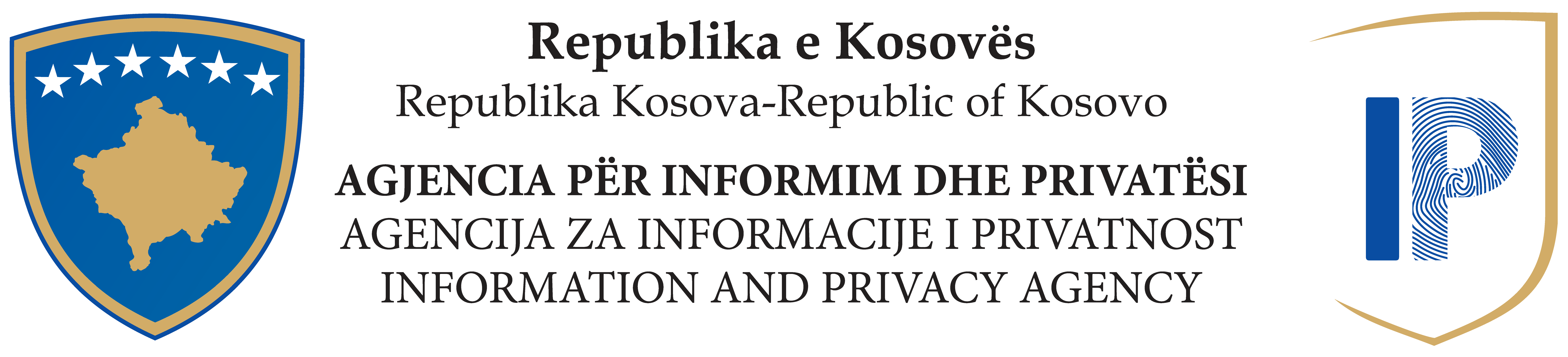 FORMULAR I RAPORTIMIT VJETORFRV: 01/2023Lidhur me Kërkesat për Qasje në Dokumente Publike* Ky raport i dorëzohet Agjencisë për Informim dhe Privatësi, përmes zyrtarit përgjegjës për qasje në dokumente publike të institucionit publik, më së largu, në ditën e fundit të muajit janar të çdo viti. Raportimi bëhet për periudhën janar – dhjetor të vitit paraprak.INSTITUCIONI RAPORTUES: KOMUNA E MAMUSHESZyrtari Përgjegjës për Qasje në Dokumente Publike në Institucionin tuaj:                                                                  (Emri, mbiemri, adresa e postës elektronike, nr. tel:)                                           IDRIZ MAZREK idriz.mazrek@rks-gov.net   045 324 770Zyrtari Përgjegjës [ZKA] në Institucionin tuaj: (Emri, mbiemri, adresa e postës elektronike, nr. tel:)                                    /       Data e dorëzimit: p.sh. 27 Mars 2024Të Dhënat Lidhur me KërkesatTabela  nr. 1 Vendimet për Refuzim dhe ArsyetTabela nr. 2 Profili i Aplikuesve dhe Dokumentet e Kërkuara Tabela nr. 3                                                         Tabela nr. 4Numri i kërkesave të pranuaraNumri i kërkesave të pranuaraNumri i kërkesave të pranuaraNumri i kërkesave të pranuaraNumri  totalKërkesat e aprovuara plotësishtKërkesat e aprovuara pjesërishtKërkesat e refuzuara12903Numri i vendimeve të lëshuara për refuzim 3Arsyet e Refuzimit  dhe Qasjes së Kufizuar   Numri mbrojtjes së jetës, shëndetit dhe të sigurisë publike0sigurisë shtetërore, mbrojtjes dhe të marrëdhënieve ndërkombëtareparandalimit, hetimit dhe ndjekjes së veprave penale në rastet kur publikimi i dokumenteve publike mund të dëmtojë procesin e hetimithetimeve disiplinore, në rastet kur publikimi i dokumenteve publike mund të dëmtojë procedurën disiplinore;inspektimit, kontrollimit dhe mbikëqyrjes nga institucionet publike në rastet kur trajtojnë informacion të klasifikuartë drejtës për privatësi dhe e drejta e fshirjes (‘E drejta për t’u harruar’)konfidencialitetit komercial, siç janë sekretet e biznesit, sekretet profesionale apo të kompanisëdokumenteve për të cilat institucioni publik apo palët e treta gëzojnë të drejtat e pronësisë intelektualepolitikave ekonomike, monetare dhe këmbimore të shtetitkonfidencialitet statistikorbarazisë së palëve në procedura gjyqësore dhe administrimin efikas të drejtësisëdiskutimeve brenda apo ndërmjet institucioneve publike lidhur me shqyrtimin e ndonjë çështjeje, e cila përbën dokument të klasifikuarkërkesës së paqartëarsyeve tjera (specifiko):organi perkates (drejtorit) nuk ks kohe3ProfiliNumri Mediume5OJQ4Individë 2Të tjerë O-Q1Dokumenti Numri Shpenzim i parasë publike3Dokumente administrative1Dokumente ligjore dhe nënligjoreStatistikaDokumente lidhur me ushtrimin e funksioneve publikeDokumente lidhur me marrëdhënien e punësimitDokumente lidhur me ambientin1Tjera 7